COACHINGÖVERENSKOMMELSE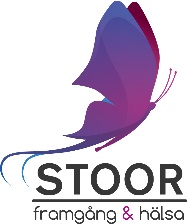 GrundreglerKlienten kommer på utsatt tid Klienten betalar sina avgifter i tid Målet med coachningen bestäms av klienten. Om någon annan vill vara delaktig i   målutformningen så görs det i trepartssamtal tillsammans med coach och klient.Tillstånd från målsman krävs för alla som inte ännu fyllt 18.Samtalen är via Skype, telefon eller utomhus, om klienten vill, under en sk. ”walk and talk”, vilket är en promenad på överenskommet ställe. Investeringen är 1200 kr inkl moms per timme för privatperson och 1200 kr+ moms per timme för företag.Första sessionen skriver vi ner klientens mål och gör dem tydliga (Bl.a genom SMART-modellen), så att hen enkelt kan checka av dem, och se när målen är uppnådda. Vi bestämmer antal sessioner innan start och detta kan justeras vid behov.1. Jag förstår att Professionell Coachning handlar om att sätta igång nya tankeväckande och kreativa processer som hjälper mig hitta mina egna svar på vad jag vill (mål), och vad som ska till för att jag ska komma dit (planer och strategier), och sen att jag gör det. Jag förstår att jag kan välja att behandla både professionella och privata ämnen samt att det kan handla både om att lösa problem och om att göra det som redan är bra ännu bättre.  2. Jag är medveten om att coachning INTE innebär att diagnostisera och behandla psykiatriska sjukdomar eller störningar. Jag förstår att coachning inte är en ersättning för rådgivning, psykoterapi, psykoanalys, mental sjukvård eller behandling av drogberoende och jag kommer inte att använda det istället för någon form av diagnostisering, behandling eller terapi. 3. Jag intygar att jag, om jag för närvarande går i terapi eller på annat sätt behandlas för psykiska problem, har rådgjort med den som jag får vård/terapi av angående lämpligheten att få coachning och att denne är medveten om mitt beslut att börja med coachning. 4. Jag är medveten om att det jag säger till min coach behandlas konfidentiellt om jag inte skriftligen har gett min tillåtelse om någon annat eller om lagen kräver det. 5. Jag är medveten om att konfidentialiteten kan komma att brytas om min coach bedömer att det finns en överhängande risk att jag allvarligt kan komma att skada mig själv eller någon annan. 6. Jag är medveten om att vissa ämnen yrkesmässigt kan komma att delas med andra coacher, utbildare eller handledare i utvecklingssyfte. Om det sker så sker det alltid anonymt och på ett sätt som gör det omöjligt att identifiera mig som klient. 7. Jag är medveten om att jag som klient är ansvarig för mitt fysiska, psykiska och emotionella välbefinnande även under coachningen. Jag är medveten om att jag är ansvarig för mina beslut och val samt att jag kan avbryta coachningen när jag vill. 8. Jag är medveten om att coachning är en omfångsrik process som kan innefatta alla delar av mitt liv som t ex ekonomi, hälsa, arbete, relationer, utbildning och fritid. Jag är medveten om att det är upp till mig att välja vilka områden som jag vill ha coachning inom, det är mitt ansvar hur jag väljer att hantera dessa områden och jag har hela ansvaret för vilka idéer jag förverkligar. 9. Jag är medveten om att coachning inte är en ersättning till professionell rådgivning oavsett om det rör sig om frågor som rör juridik, medicin, ekonomi, andlighet eller något annat område som kräver fackkunskap. Jag är medveten om att alla beslut jag fattar inom dessa områden är mina och att de handlingar som följer av besluten är mitt eget ansvar. När jag behöver specifika fackkunskaper kommer jag att uppsöka sådan hjälp. 10. Jag är medveten om att min coach är ansluten till International Coach Federation (ICF). För att ICF ska kunna stämma av att din coach har rätt mängd erfarenhet för sin certifiering så kommer coachen att bokföra antalet samtal som ni har haft tillsammans. ICF kan komma att höra av sig till via e-post för att kontrollera att antalet timmar stämmer. Ingen kommer dock någonsin att fråga något om innehållet i samtalen. Det är en privatsak mellan dig och din coach. 11.  Jag är medveten om att min coach har förbundit sig att följa ICF:s etiska riktlinjer och att jag kan vända mig till ICF om jag har etiska klagomål på min coach.Jag har läst och accepterar ovanstående: Ort	 Datum 			Klientens underskrift				Namnförtydligande